 	Home Learning Grid	Thursday 18th January	Primary 2A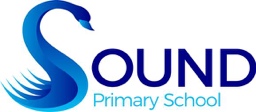 If you have any queries about your child’s home learning, please contact me via my GLOW email account: gw14andersonclare@glow.shetland.sch.uk Numeracy Literacy Health & Wellbeing Number bonds for 10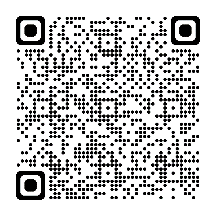 Watch this episode of Numberblocks to help you learn what numbers go together to make 10. 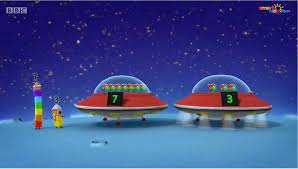 See if you can beat your record on Hit the Button. I can’t wait to hear what your new records are. 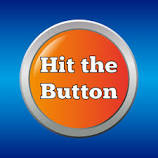 Choose ‘number bonds’ and then ‘make 10’.Hit the Button - Quick fire maths practise for 6-11 year olds (topmarks.co.uk) WritingCan you draw a picture and write about what your favourite part of these snow days has been? Remember our targets for writing. You could explain to your grown-up what all the symbols mean. 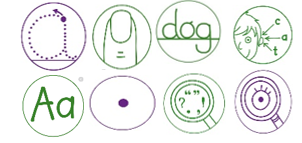 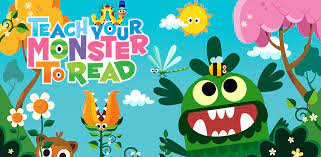 Play some Teach Your Monster to Read if you have access to it. Your login details are in your diary.  Login - Teach Your Monster 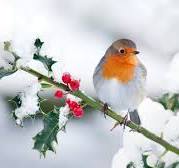 Animals may have a harder time finding food in the snow. If you have any bird feeders at home, you could help fill them up with seeds. If you don’t, if you have any dried fruits, seeds, popcorn or cereal, you could leave these out for animals. 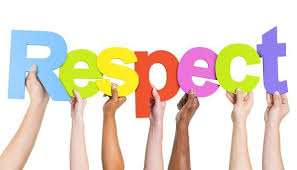 Think about all the jobs your grown-ups do around the house. Is there a job you could help them with today?